月船  さらら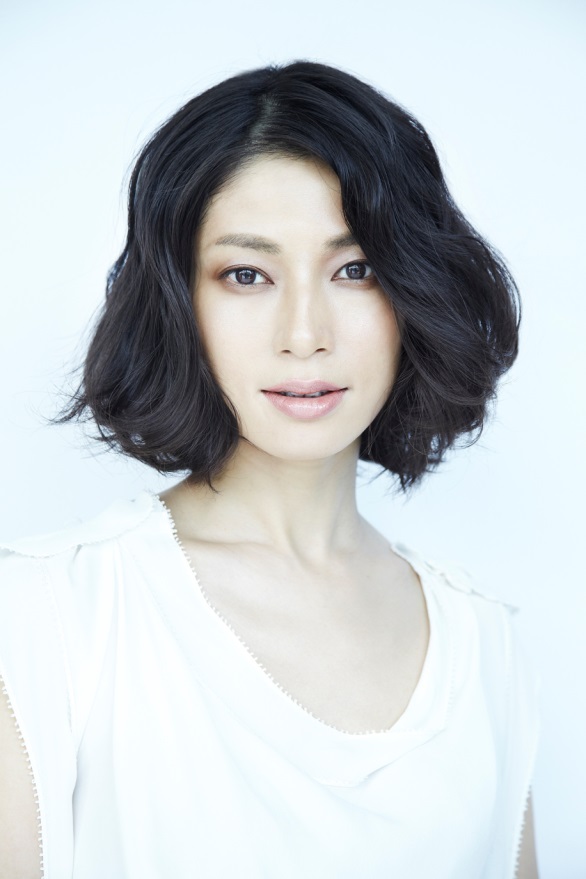 出身地　　	滋賀県大津市生年月日	１９７５年５月８日（３9歳）サイズ　　	身長１６５ｃｍ　Ｂ８７／Ｗ６５／Ｈ９１血液型　　	Ｏ型趣味		日本舞踊　フランス語略歴		９４年史上最高の５０倍の確率で宝塚音楽学園入学。　９６年宝塚歌劇団に入団、月組に配属。『ベルサイユのばら ２００１ フェルゼン編』の新人公演で主役を務め、男性トップ候補生として注目されるが、『息の長い女優を目指し、一から勉強する』という理由で２００５年に退団。２００９年に【第３０回ヨコハマ映画祭　最優秀新人賞】を受賞。主な出演作品＜ＴＶ＞2010		『アザミ嬢のララバイ～カラダノ記憶』			ＭＢＳ2011		『おくさまは18歳』					ＣＳフジ2013		『ミエリーノ柏木』					ＴＸ		『黒い十人の黒木瞳Ⅲ』					ＮＨＫ　ＢＳ		『僕らはみんな死んでいる』				ＴＢＳ＜映画＞	2007		『さくらん』						蜷川実花監督	2008		『世界で一番美しい夜』					天願大介監督2012		『アウトレイジ　ビヨンド』				北野　武監督	2013		『千年の愉楽』						若松孝二監督	2015		『GOOD YEAR』					林　海象監督＜舞台＞	2009		『陰獣－INSIDE　BEAST－』				演出／天願大介	2010		『ロックンロール』					演出／栗山民也	2011		『NOISES　OFF』					演出／千葉哲也	2013		『なまず』						演出／天願大介	2014		『どんぶりの底』					演出／流山児祥	2014		『おかあちゃん』					演出／上杉祥三＜写真集＞	2008.7		篠山紀信×月船さらら『ＦＲＥＥ』			小学館株式会社　アベベネクスト東京都港区南青山3丁目7番3号　アロバール南青山501Tel 03-6804-6896　Fax 03-6804-6897